ПРИЛОЖЕНИЕ 1МОИ РАБОТЫ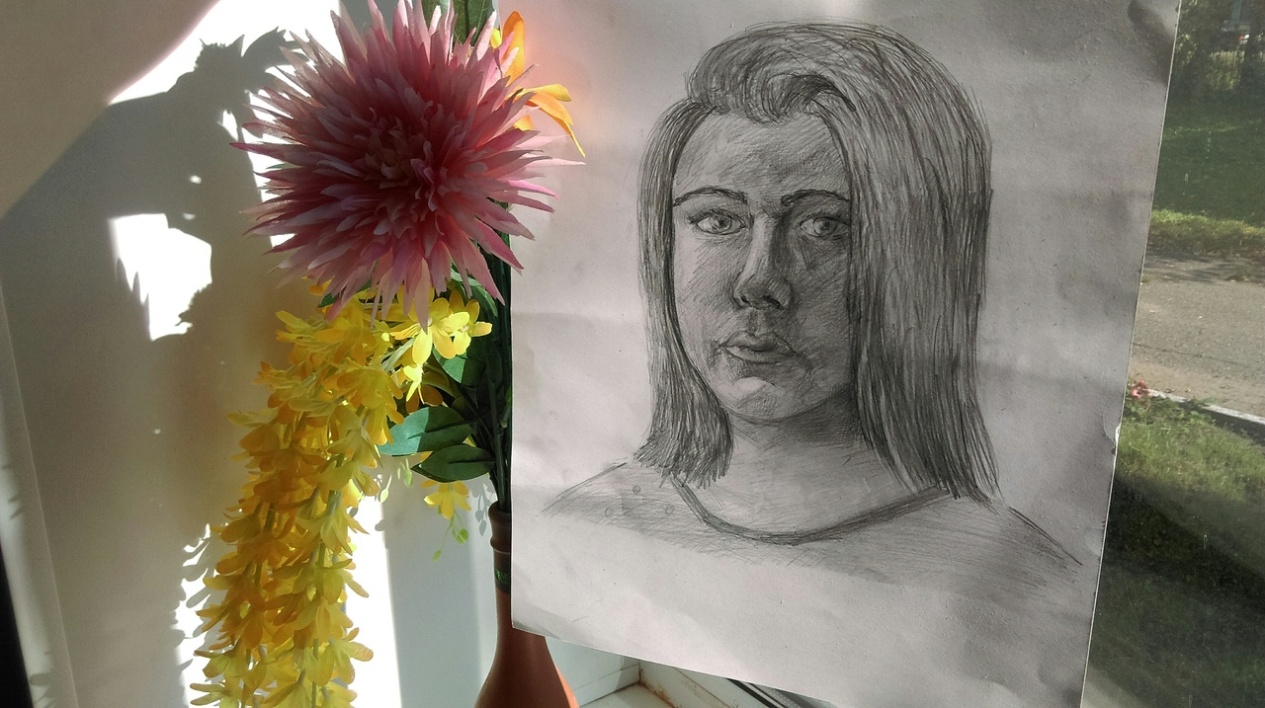 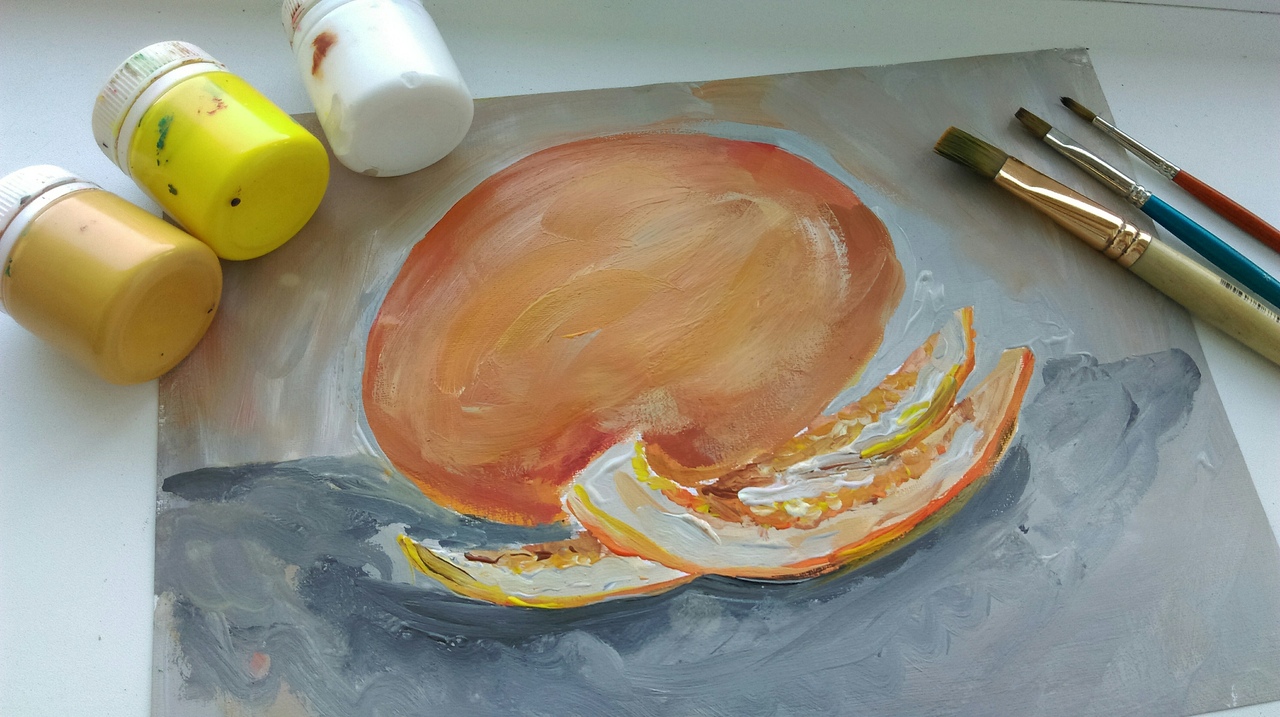 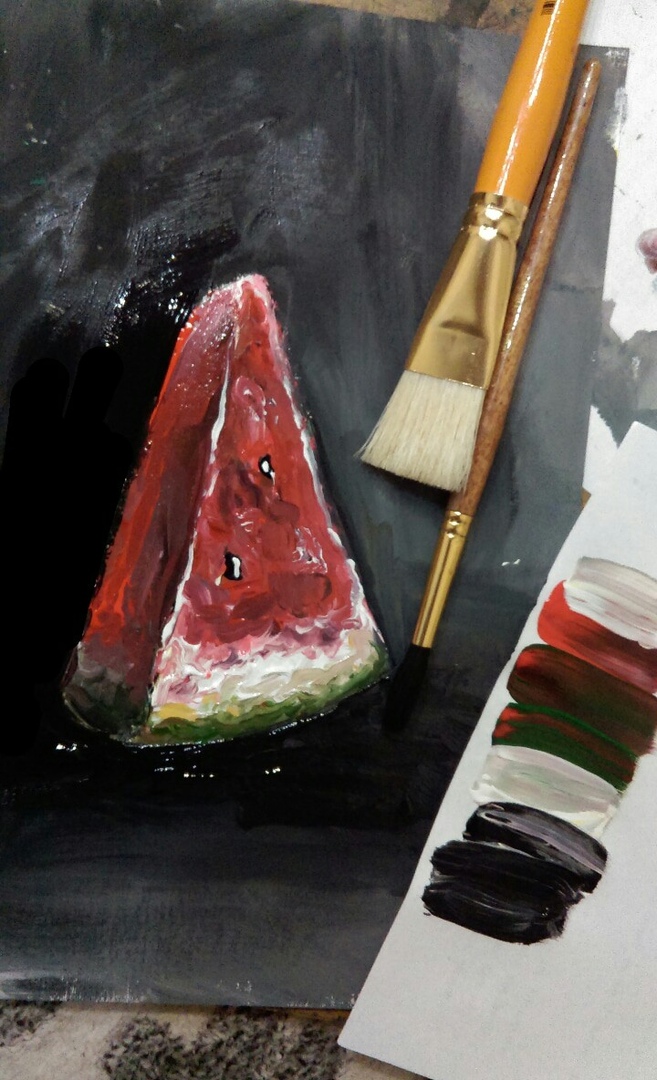 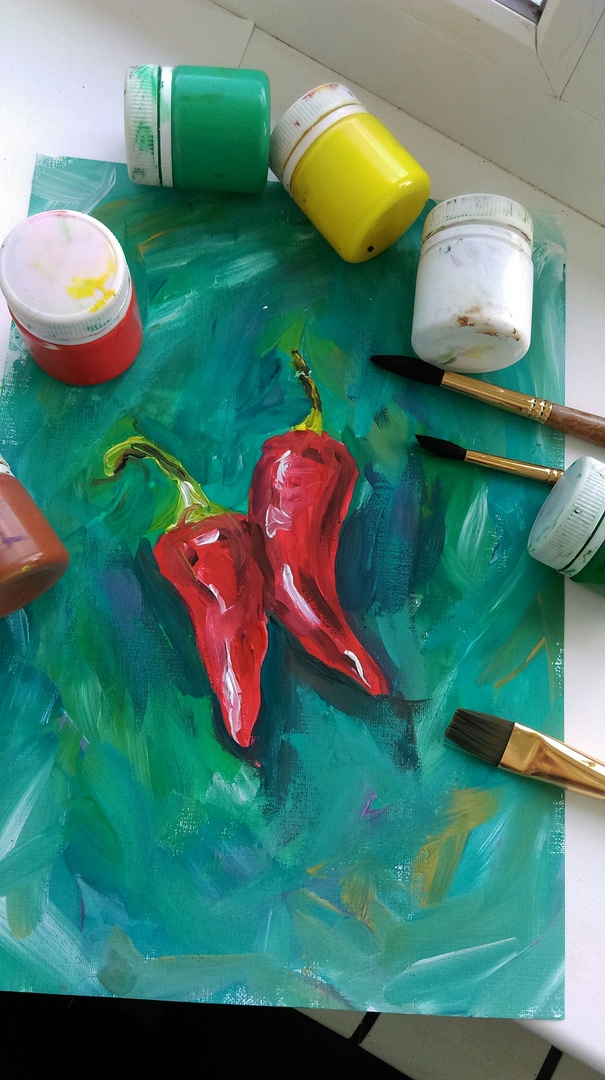 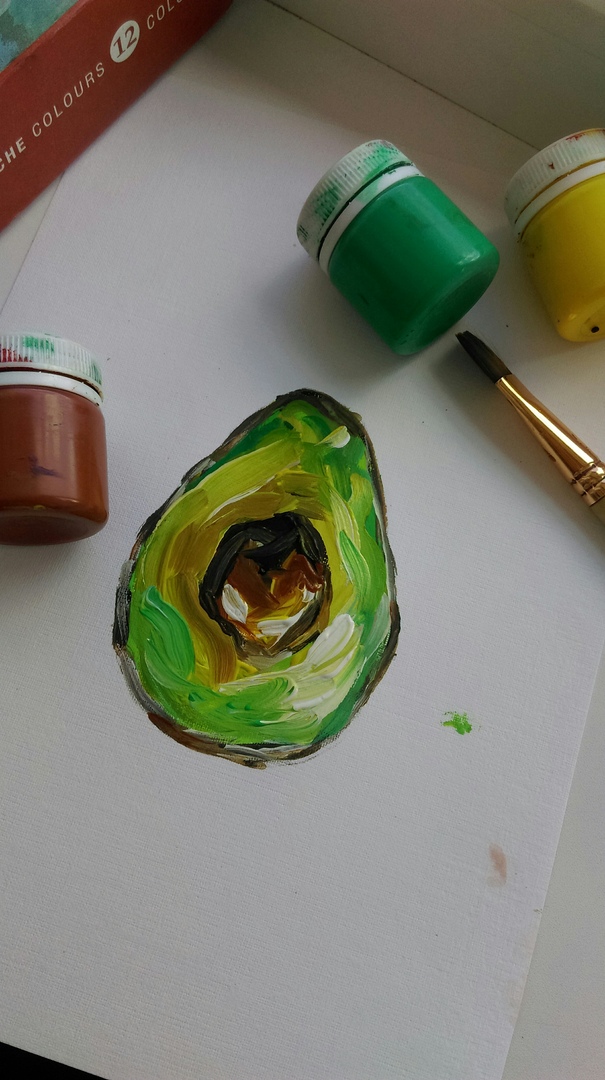 ПРИЛОЖЕНИЕ 2МОИ ДОСТИЖЕНИЯ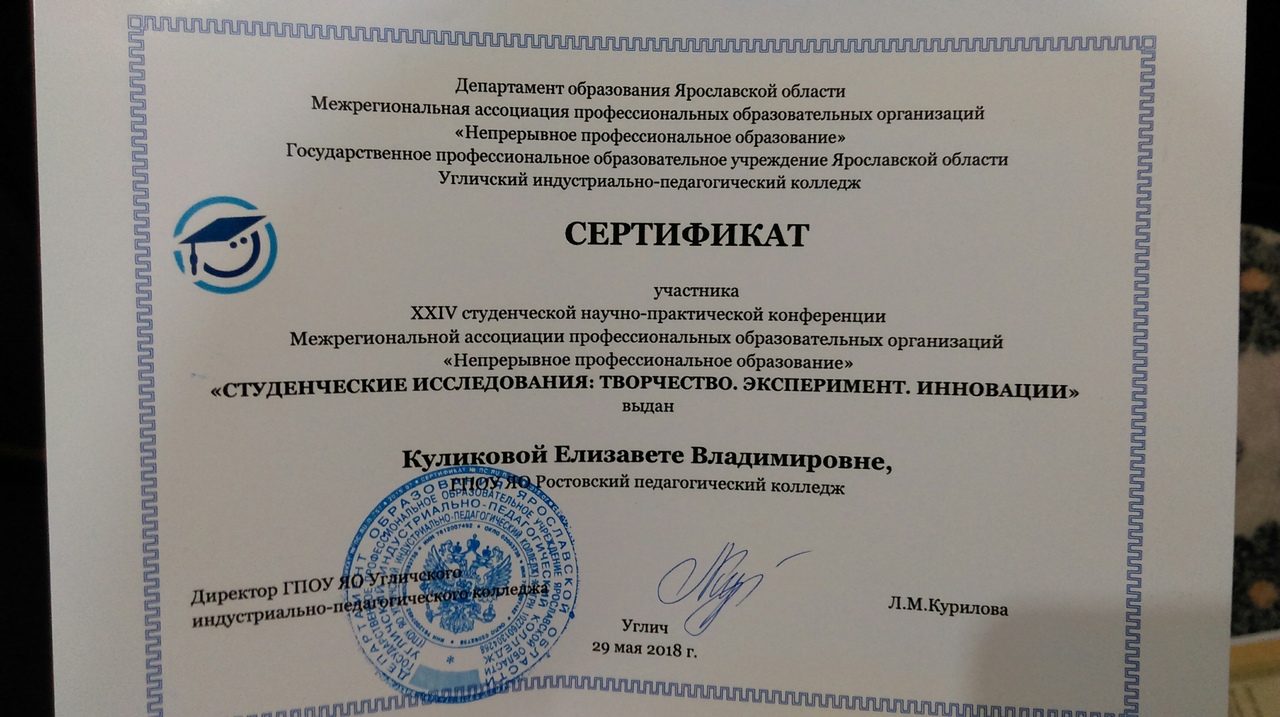 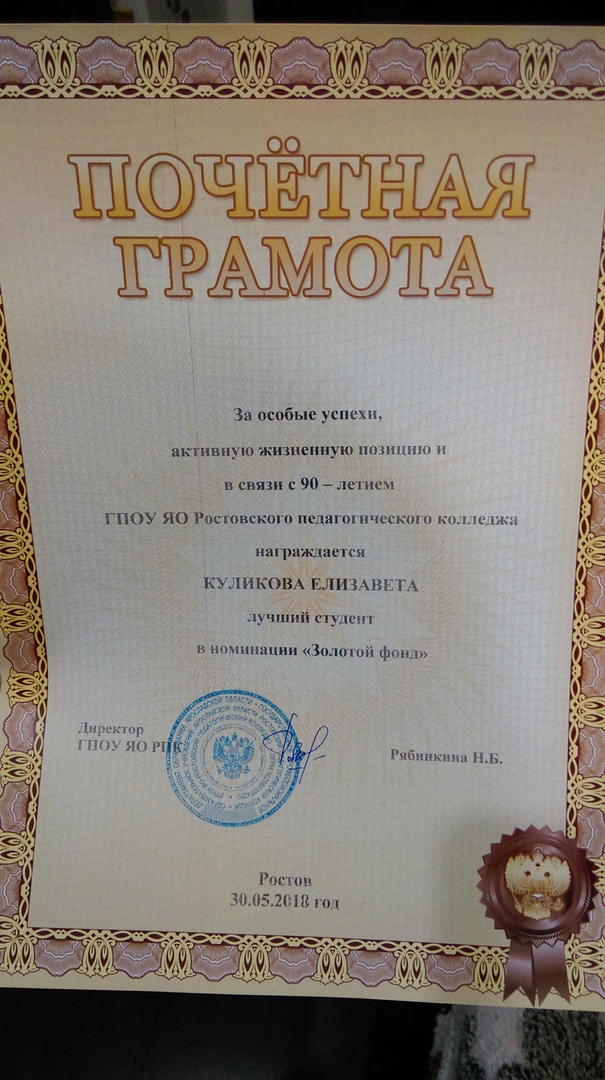 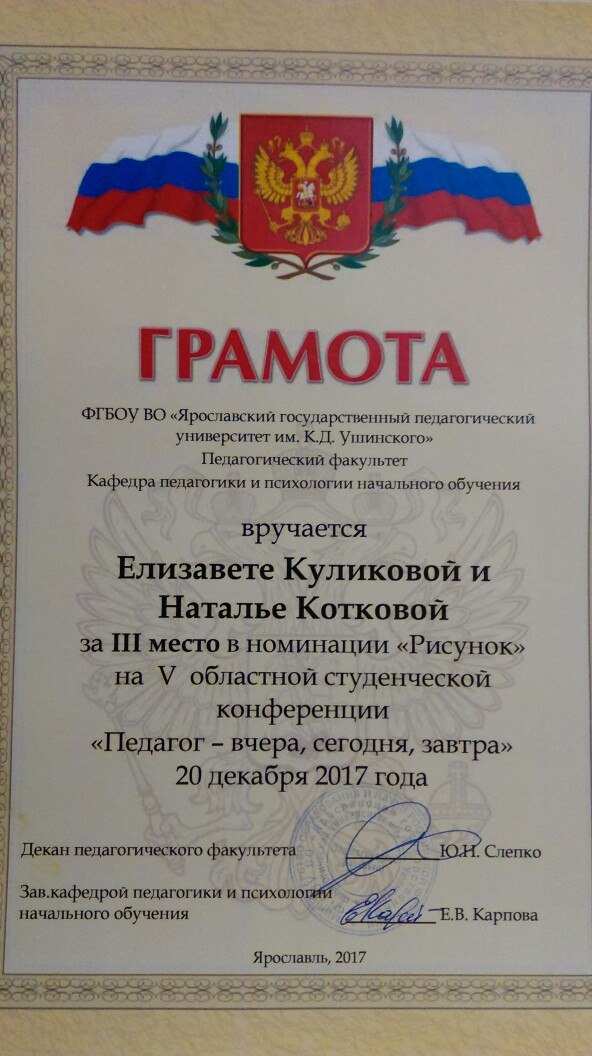 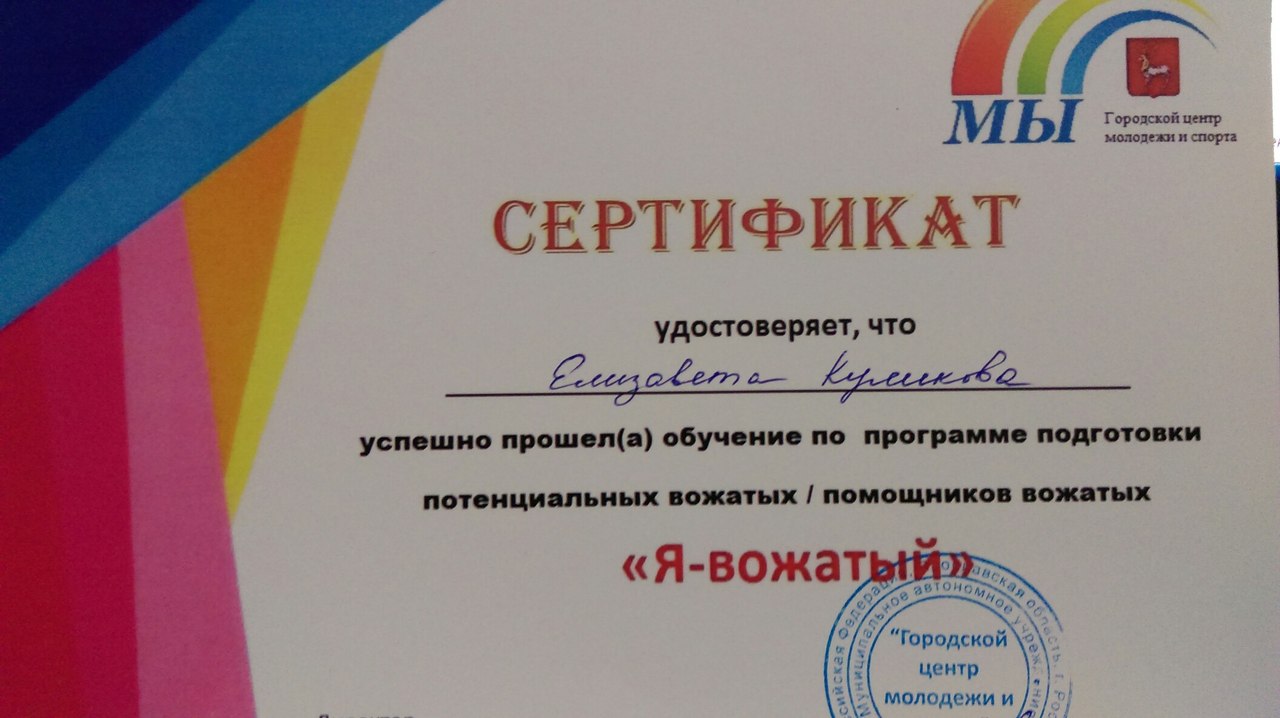 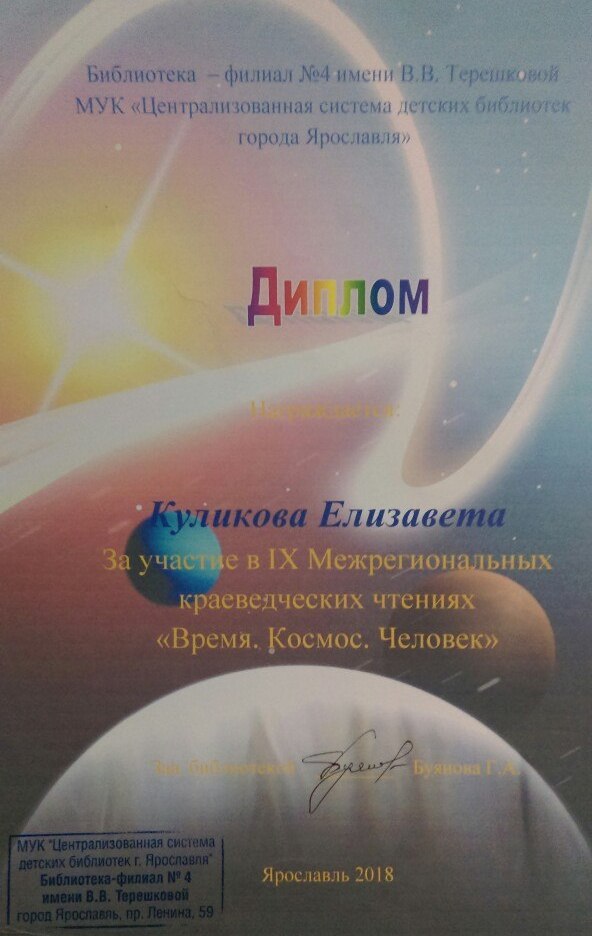 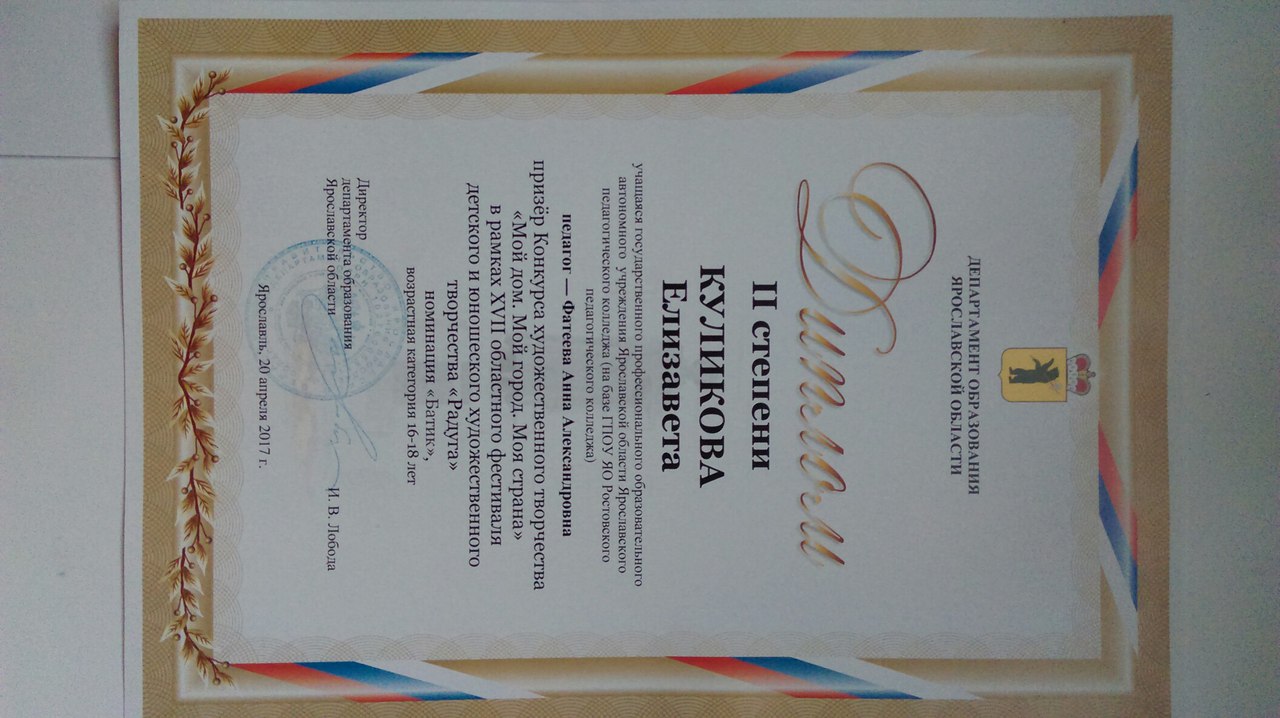 ПРИЛОЖЕНИЕ 3ФОТО СО МНОЙ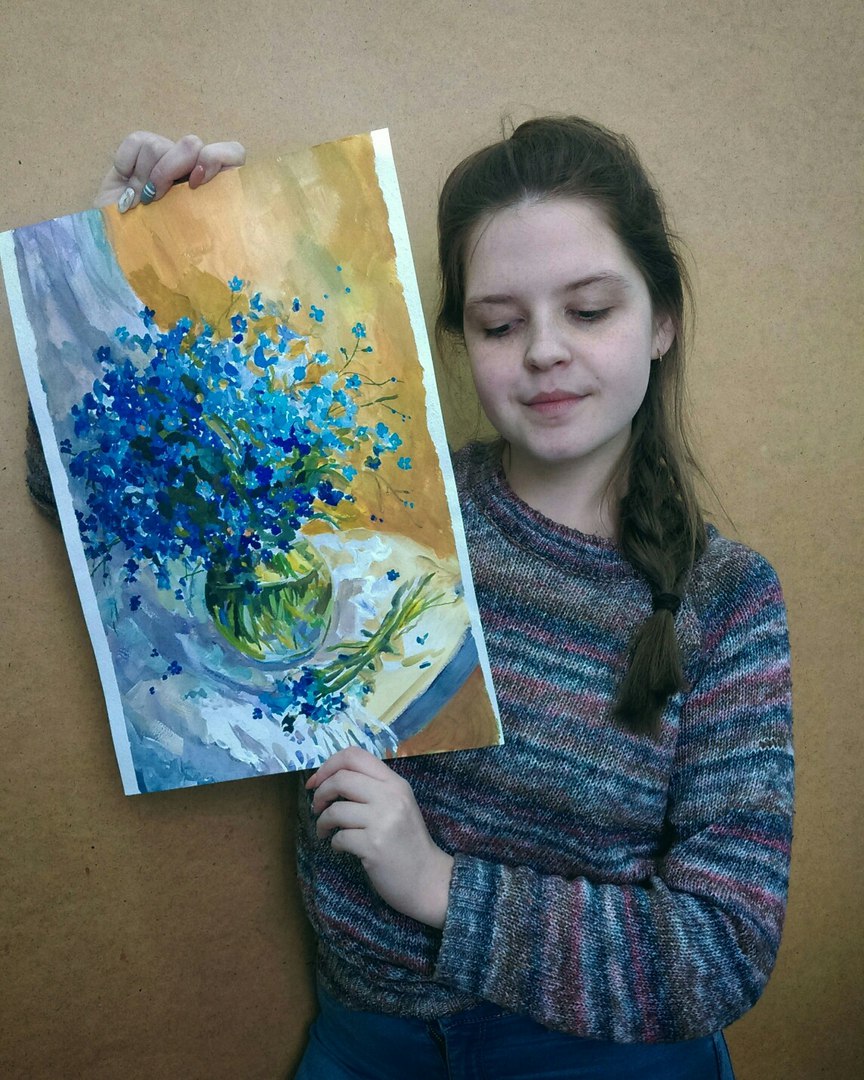 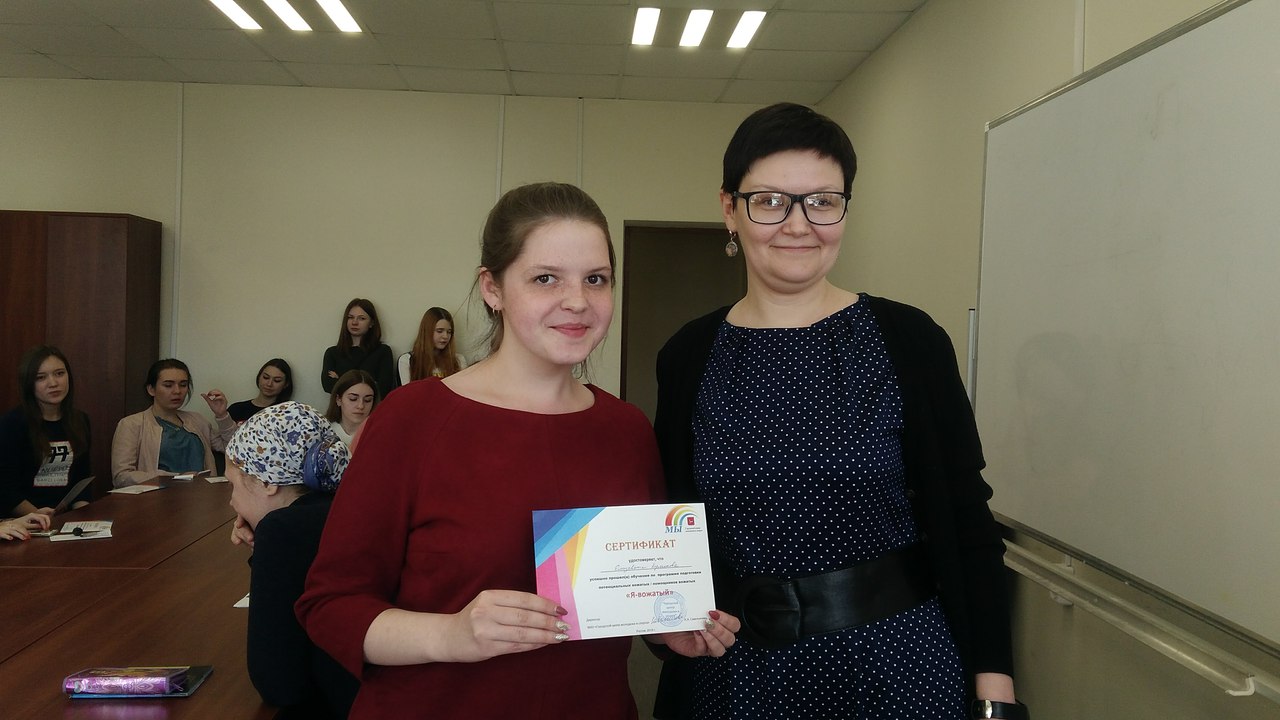 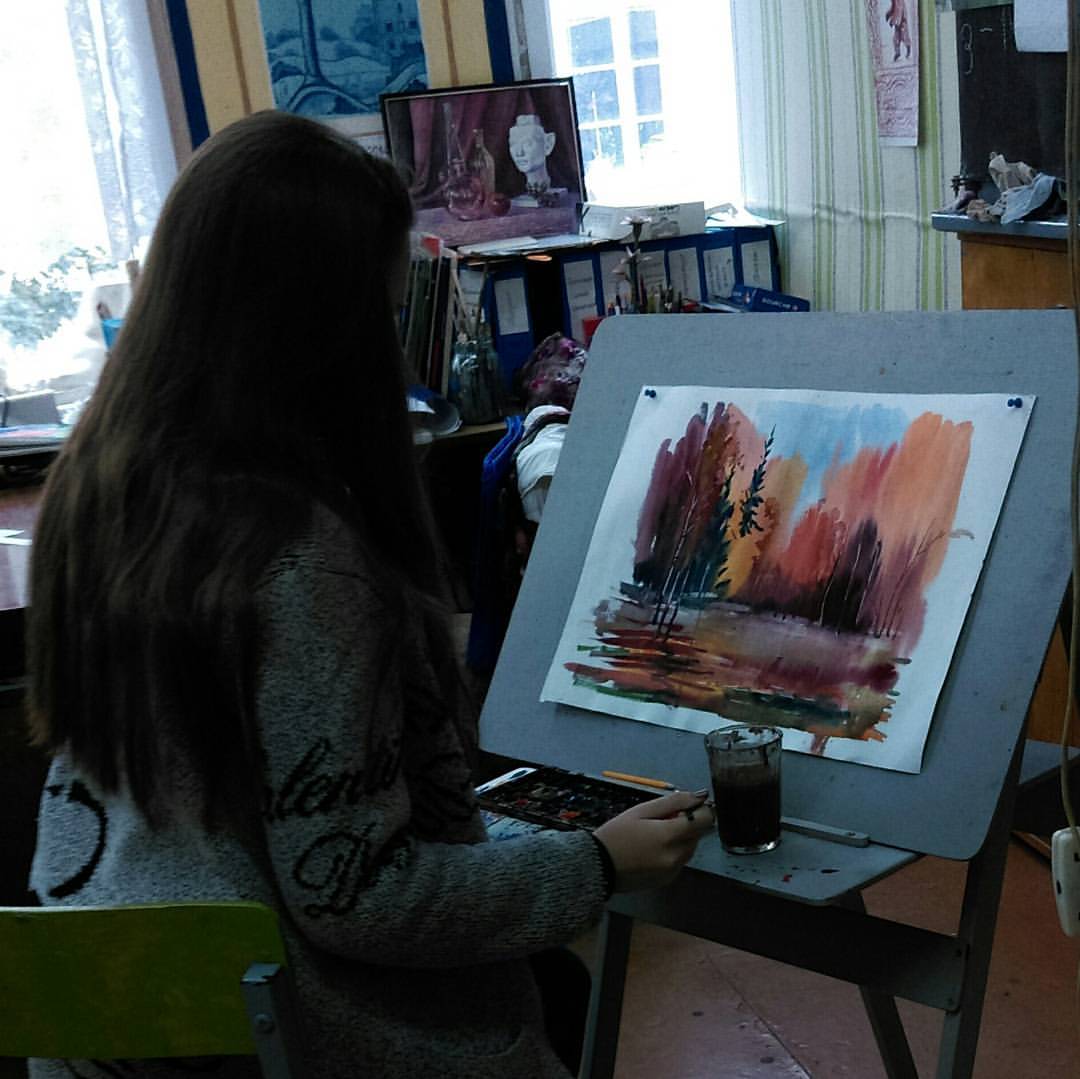 1. Общие сведения1. Общие сведения1.1. ФамилияКуликова1.2. ИмяЕлизавета1.3. ОтчествоВладимировна1.4. ПолЖенский1.5. Год рождения19991.6. Семейное положениеНе замужем/холост1.7. Адрес электронной почтыKulikovaelizaveta@mail.ru1.7.1 Номера телефонов для связи+7(980) 772 73 591.8. Наименование образовательного учреждения, в котором Вы обучаетесьНаименование специальности/ профессии, по которой Вы обучаетесь;Присваиваемая по окончании учебного заведения квалификацияГПОУ ЯО Ростовский педагогический колледж [44.02.03 ] Педагогика дополнительного образования: Педагог в области ИЗО и декоративно-прикладного искусства1.10. Курс обучения41.11. Дополнительная рабочая профессия, полученная в данном ОУ1.13. Предполагаемый год окончания2019  1.14. Фото 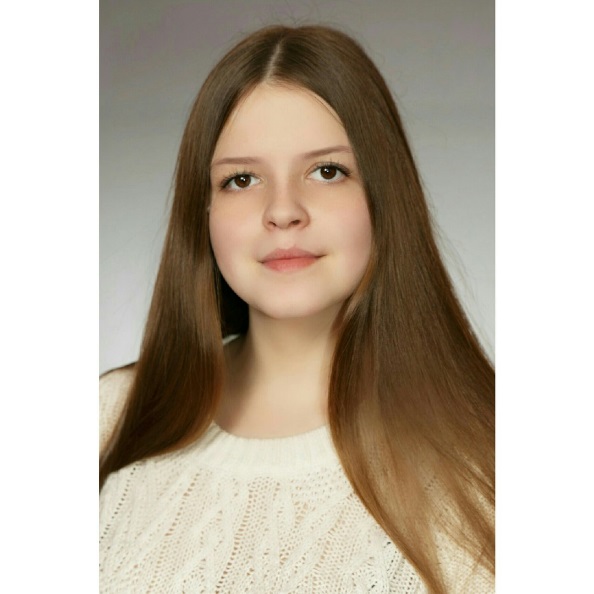 2. Результаты обучения2. Результаты обучения2.1. Успешность освоения общеобразовательных предметовУспешна в освоение истории, анатомии, биологии, экологии, географии и литературы. По этим предметам имею оценки 4 и 5.2.2. Успешность освоения предметов профессиональной направленностиУспехи есть в освоении дисциплин профессиональной направленности: психология, педагогика и по профессиональным модулям: ПМ 01 Преподавание в области ИЗО и ДПИ, ПМ 02 Организация досуговых мероприятий. По перечисленным предметам обучаюсь на отлично.2.3. Участие в конкурсах (олимпиадах, фестивалях) профессионального мастерства, научно-практических конференцияхПриняла участие в областных конкурсах "Мой дом. Мой город. Моя страна.", "Педагог- вчера, сегодня, завтра", чтобы посмотреть уровень своей подготовки и посмотреть на уровень других участников и узнать что-то новое. Участвовала в Межрегиональных краеведческих чтениях "Время. Космос. Человек. " Так же принимала участие в конкурсе "Стартинейджер" в 2015, 2016, 2017 году. Весной 2018 года прошла обучение на базе МАУ "Городского центра молодежи и спорта" по программе вожатого. В апреле 2018 года приняла участие в краеведческих чтениях в г. Ярославле. В мае 2018 года участвовала в научно-практической конференции студентов, проходившей на базе колледжа в г. Углич, была удостоена номинацией.2.4 Наличие других специальностей/профессий(указать наименование учебного заведения, специальность/профессию, год окончания)2.5. Занятия в кружках, секциях, клубах, на курсах и т.д.Танцевальный марафон.2.6. Опыт работы, включая производственную практику, работы в учебной фирме, учебном центре, учебно-производственном предприятии, работу в других организациях и пр.; период работы; освоенные компетенцииУчебную и производственную практику проходила весной 2017, а также осенью и весной 2018 года по ПМ 01 Преподавание в области ИЗО и ДПИ. Практику проходила в ДШИ и в ЦВР. Провела 9 занятий по темам: - Натюрморт из группы овощей; -Натюрморт из 2-ух предметов быта; -Открытка к 8 марту; -Пасхальный натюрморт в нетрадиционных техниках; -Наш Родной край в технике пуантилизм; -Изготовление открытки «Верба» в технике пластилинография; -ИЗОнить; -Эскиз пасхального яйца; -Рисование в технике "А-ля-прима". Так же прошла практику весной 2018 года в МОУ СОШ № 3 по ПМ 02 Организация досуговых мероприятий. В ходе практики организовывала досуговые мероприятия с учащимися 1 класса по темам: -Викторина по ИЗО; -Поздравительный плакат к 8 марту; -Конкурсная программа по ИЗО "Весёлые художники" Летом 2018 года прошла практику в летнем оздоровительном лагере "Планета детства" на базе МУ ЦВР. Оценка за практику отлично. В каникулярное время работала в сфере услуг.2.7. Темы выполненных курсовых и дипломных работ, проектов; полученные оценкиВыполнен проект на тему "Меценаты и благотворители г. Ростова" Оценка отлично. Выполнено курсовое проектирование по специальности на тему "Психолого-педагогическое сопровождение детей с ОВЗ в дополнительном образование" Оценка отлично. В данный момент работаю над выпускной квалификационной работой.2.8. Деловые и личные качестваНаиболее сильные качества, которые являются необходимыми и важными в профессии педагога дополнительного образования: -Целеустремленность; -Работоспособность; -Коммуникабельность; -Уверенность в себе; -Активность; -Ответственность; -Инициативность; -Исполнительность; -Дисциплинированность; -Доброжелательное отношение к людям; -Серьезность; -Добросовестность; -Усидчивость; -Креативность; Моя будущая профессия привлекает меня, тем, что я смогу в ней проявить себя.2.9. Интерес к получаемой специальности/профессииЗанимаясь в дополнительном образовании в течение 2-ух лет, я приняла решение, что после окончания школы буду продолжать свое творческое развитие в данной области (ИЗО и ДПИ) и поступила учиться в Ростовский педагогический колледж, где, продолжая творчески развиваться, я получаю еще и профессию, которая позволит мне работать не только над собой, но и заниматься с детьми школьного и дошкольного возраста. Планирую вывести изобразительное искусство на более высокую ступень в развитии.3. Дополнительные сведения3. Дополнительные сведения3.1. Навыки работы на компьютере (самооценка уровня владения)Опытный пользователь3.2. Владение иностранными языками (наименование языка, самооценка уровня владения)Немецкий - Читаю и перевожу со словарем3.3. Наличие водительских прав/категория3.4. Хобби, занятия общественной и политической деятельностьюМне интересно всё, что связанно с изобразительным творчеством. Интересуюсь великими художниками, хожу на различные выставки и читаю литературу.4. Профессиональные планы и намерения4. Профессиональные планы и намерения4.1. Готовы ли вы работать во время обучения?Да4.2. Где и кем вы хотели бы работать по окончании учебного заведения?Хотела бы работать в школе организатором внеурочной деятельности или в учреждениях дополнительного образования. Одновременно хотела бы поступить в ВУЗ и повысить свой уровень образования.4.3. Где и по каким вопросам вы хотели бы пройти стажировку, дополнительное обучение, профессиональные пробы во время обучения или после него?Преддипломную практику хотела бы пройти в ЦВР г. Ростова в качестве педагога дополнительного образования в области ИЗО и ДПИ.Стажировку готова пройти у великих художников области и высоквалифицированных педагогов Московской и Ярославской области.4.4. На какую заработную плату вы претендуете по окончании учебного заведения?200004.5. Какие перспективы в выбранной сфере деятельности вы видите на рынке труда?Перспектива в моём городе очень неплохая, потому что ощущается нехватка педагогов дополнительно образования.5. Приложения5. ПриложенияВложения в виде файловМОИ РАБОТЫ.docx
Награды.docx
Фото.docx